ПОСТАНОВЛЕНИЕот «» _____ 2016 года № а. ХакуринохабльО внесении изменений и дополнении в Административный регламент  к постановлениюглавы от 03.09.2014г. за № 14. В связи с протестом прокуратуры Шовгеновского района, в целях привидения  в соответствие с действующим законодательством  «административного регламента исполнение муниципальной функции рассмотрения обращений граждан в администрации МО «Хакуринохабльское сельское поселение» утвержденное постановлением главы администрации от 03.09.2014г. № 14.ПОСТАНОВЛЯЮ:1. Внести в п. 3.11.1. «административного регламента исполнение муниципальной функции рассмотрения обращений граждан в администрации МО «Хакуринохабльское сельское поселение» утвержденное постановлением главы администрации от 03.09.2014г. № 14, следующие изменения и дополнения и изложить в следующей редакции:           п. 3.11.1. Основание для начала административной процедуры – обращение гражданина в приемную администрации.	Отдельные категории граждан в случаях, предусмотренных законодательством Российской Федерации, пользуются правом на личный прием в первоочередном порядке (Члены Совета Федерации, депутаты Государственной Думы, Герои Советского союза, Герои Российской Федерации, и полные кавалеры ордена Славы по вопросам регулируемым Законом РФ «О статусе Героев Советского союза, Героев Российской Федерации и полных кавалеров ордена Славы, и другие категории граждан).2. Настоящее постановление опубликовать или обнародовать в районной газете «Заря» и разместить на официальном сайте сельского поселения.Глава МО «Хакуринохабльское сельское поселение»								Р.Р. АутлевРЕСПУБЛИКА АДЫГЕЯАдминистрациямуниципального образования«Хакуринохабльское сельское поселение»385440, а. Хакуринохабль,                         ул. Шовгенова, 13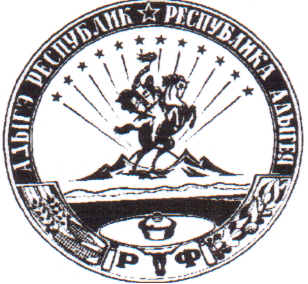 АДЫГЭ РЕСПУБЛИКХьакурынэхьаблэмуниципальнэкъоджэпсэупIэ чIыпIэм изэхэщапI385440, къ. Хьакурынэхьабл,ур. ШэуджэнымыцI, 13